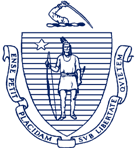 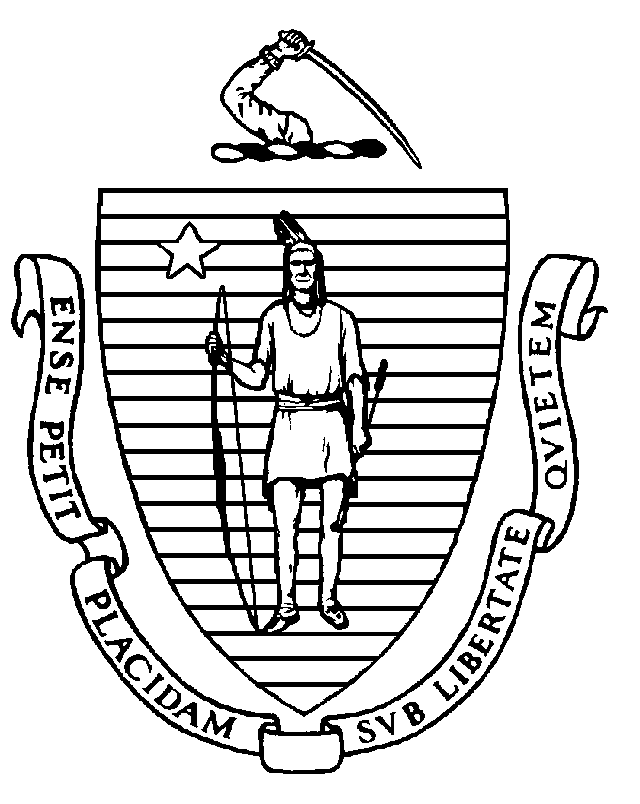 The Commonwealth of Massachusetts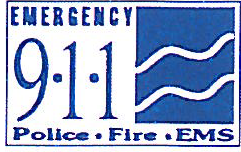 EXECUTIVE OFFICE OF PUBLIC SAFETY AND SECURITYState 911 DEPARTMENT151 Campanelli Drive, Suite A ~ Middleborough, MA 02346Tel: 508-828-2911 ~ TTY: 508-947-1455www.mass.gov/e911      Maura T. Healey                                                                                     	                  Terrence M. Reidy              Governor		                                                                                Secretary     Kimberley Driscoll                                                                                     Frank Pozniak      Lieutenant Governor                                                                                                       Executive Director                                                                                                      	                                                                              May 15, 2023Notice of Meeting of State 911 CommissionIn accordance with Massachusetts General Law § 6A, Section 18B,Massachusetts General Law 30A, Sections 11A and 11A1/2, notice is hereby given of a meeting to be held by theState 911 CommissionatState 911 Department151 Campanelli Drive, Suite AMiddleborough, MA 02346on the following date and time:Date: Thursday, May 18, 2023Time: 1:00PM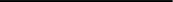 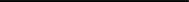 cc: Secretary of State’s Office, Rules and Regulations Division   Executive Office of Administration and Finance